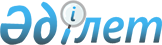 О внесении изменения в постановление акимата города Астаны от 5 января 2009 года № 23-10п "Об определении целевых групп населения и мер по содействию их занятости и социальной защите в 2009 году"
					
			Утративший силу
			
			
		
					Постановление акимата города Астаны от 31 марта 2009 года N 23-291п. Зарегистрировано в Департаменте юстиции города Астаны 13 апреля 2009 года N 568. Утратило силу постановлением акимата города Астаны от 5 января 2010 года N 23-1п

     Сноска. Утратило силу постановлением акимата города Астаны от 05.01.2010 N 23-1п      В соответствии с Законом Республики Казахстан от 23 января 2001 года "О местном государственном управлении и самоуправлении в Республике Казахстан" акимат города Астаны ПОСТАНОВЛЯЕТ: 



      1. Внести в постановление акимата города Астаны от 5 января 2009 года № 23-10п "Об определении целевых групп населения и мер по содействию их занятости и социальной защите в 2009 году" (зарегистрировано в Реестре государственной регистрации нормативных правовых актов 5 февраля 2009 года за № 558, опубликовано в газетах "Астана хабары" от 17 марта 2009 года, № 29; от 19 марта 2009 года, № 30; "Вечерняя Астана" от 28 марта 2009 года, № 37) следующее изменение: 



      пункт 7 изложить в следующей редакции: 

      "7. Настоящее постановление вводится в действие по истечении десяти календарных дней после дня его официального опубликования и распространяется на отношения, возникшие с 1 января 2009 года.". 



      2. Государственному учреждению "Управление занятости и социальных программ города Астаны" произвести государственную регистрацию данного постановления в органах юстиции. 



      3. Контроль за исполнением настоящего постановления возложить на заместителя Акима города Астаны Рахимжанова A.M. 



      4. Настоящее постановление вступает в силу со дня государственной регистрации в органах юстиции и вводится в действие по истечении десяти календарных дней после дня его официального опубликования.        Аким                                         И. Тасмагамбетов 
					© 2012. РГП на ПХВ «Институт законодательства и правовой информации Республики Казахстан» Министерства юстиции Республики Казахстан
				